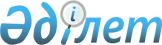 Об утверждении профессионального стандарта "Радиотехническое обеспечение полетов и авиационной радиосвязи"
					
			Утративший силу
			
			
		
					Приказ и.о. Министра по инвестициям и развитию Республики Казахстан от 20 января 2015 года № 27. Зарегистрирован в Министерстве юстиции Республики Казахстан 27 апреля 2015 года № 10812. Утратил силу приказом Министра по инвестициям и развитию Республики Казахстан от 9 декабря 2016 года № 853.
      Сноска. Утратил силу приказом Министра по инвестициям и развитию Республики Казахстан от 09.12.2016 г. № 853 (вводится в действие по истечении десяти календарных дней после дня его первого официального опубликования).
       В соответствии с пунктом 3 статьи 138-5 Трудового кодекса Республики Казахстан от 15 мая 2007 года ПРИКАЗЫВАЮ:
      1. Утвердить прилагаемый профессиональный стандарт "Радиотехническое обеспечение полетов и авиационной радиосвязи".
      2. Комитету гражданской авиации Министерства по инвестициям и развитию Республики Казахстан (Сейдахметов Б.К.) обеспечить:
      1) в установленном законодательством порядке государственную регистрацию настоящего приказа в Министерстве юстиции Республики Казахстан;
      2) в течение десяти календарных дней после государственной регистрации настоящего приказа в Министерстве юстиции Республики Казахстан направление его копии на официальное опубликование в периодических печатных изданиях и информационно-правовой системе "Әділет" республиканского государственного предприятия на праве хозяйственного ведения "Республиканский центр правовой информации Министерства юстиции Республики Казахстан";
      3) размещение настоящего приказа на интернет-ресурсе Министерства по инвестициям и развитию Республики Казахстан и на интранет-портале государственных органов;
      4) в течение десяти рабочих дней после государственной регистрации настоящего приказа в Министерстве юстиции Республики Казахстан представление в Юридический департамент Министерства по инвестиция и развитию Республики Казахстан сведений об исполнении мероприятий, предусмотренных подпунктами 1), 2) и 3) пункта 2 настоящего приказа.
      3. Контроль за исполнением настоящего приказа возложить на первого вице-министра по инвестициям и развитию Республики Казахстан Касымбек Ж.М.
      4. Настоящий приказ вводится в действие по истечении календарных дней после дня его первого официального опубликования.
      "СОГЛАСОВАНО":   
      Министр здравоохранения и   
      социального развития   
      Республики Казахстан   
      ____________ Т. Дуйсенова   
      13 марта 2015 года Профессиональный стандарт
"Радиотехническое обеспечение полетов и авиационной радиосвязи"
1. Общие положения
      1. Профессиональный стандарт "Радиотехническое обеспечение полетов и авиационной радиосвязи" предназначен для формирования образовательных программ, в том числе для обучения персонала на предприятиях, для сертификации работников и выпускников образовательных учреждений, для решения широкого круга задач в области управления персоналом.
      2. В настоящем профессиональном стандарте применяются следующие термины и определения:
      1) гражданская авиация – авиация, не входящая в состав экспериментальной и государственной авиации, используемая в целях, предусмотренных пунктом 3 статьи 6 Закона Республики Казахстан от 15 июля 2010 года "Об использовании воздушного пространства Республики Казахстан и деятельности авиации";
      2) воздушное судно – аппарат, поддерживаемый в атмосфере за счет его взаимодействия с воздухом, исключая взаимодействие с воздухом, отраженным от земной (водной) поверхности;
      3) квалификация – степень готовности работника к качественному выполнению конкретных трудовых функций;
      4) уровень квалификации – совокупность требований к уровню подготовки и компетенции работника, дифференцируемой по параметрам сложности, нестандартности трудовых действий, ответственности и самостоятельности;
      5) трудовая функция – набор взаимосвязанных действий, направленных на решение одной или нескольких задач процесса труда;
      6) профессиональная группа – совокупность профессиональных подгрупп, имеющая общую интеграционную основу (аналогичные или близкие назначение, объекты, технологии, в том числе средства труда) и предполагающая схожий набор трудовых функций и компетенций для их выполнения;
      7) профессиональная подгруппа – совокупность профессий, сформированная целостным набором трудовых функций и необходимых для их выполнения компетенций;
      8) профессиональный стандарт – стандарт, определяющий в конкретной области профессиональной деятельности требования к уровню квалификации и компетентности, к содержанию, качеству и условиям труда;
      9) профессия – основной род занятий трудовой деятельности человека, требующий определенных знаний, умений и практических навыков, приобретенных в результате специальной подготовки и подтверждаемых соответствующими документами об образовании;
      10) отраслевая рамка квалификаций – структурированное описание квалификационных уровней, признаваемых в отрасли;
      11) национальная рамка квалификаций – структурированное описание квалификационных уровней, признаваемых на рынке труда;
      12) национальная система квалификаций – совокупность механизмов правового и институционального регулирования спроса и предложений на квалификации специалистов со стороны рынка труда.
      3. В настоящем профессиональном стандарте используются следующие сокращения:
      1) ГА – гражданская авиации;
      2) УВД – управление воздушным движением;
      3) КС – квалификационный справочник должностей руководителей, специалистов и других служащих;
      4) ПС – профессиональный стандарт;
      5) ОРК – отраслевая рамка квалификаций;
      6) ИКАО (ICAO) – Международная организация гражданской авиации. 2. Паспорт профессионального стандарта
      4. Наименование профессионального стандарта: Радиотехническое обеспечение полетов и авиационной радиосвязи.
      5. Цель разработки профессионального стандарта: формирование образовательных программ, в том числе для обучения персонала на предприятиях, сертификация работников и выпускников образовательных учреждений, решение широкого круга задач в области управления персоналом.
      6. Краткое описание профессионального стандарта: Радиотехническое обеспечение полетов и авиационной радиосвязи организациями гражданской авиации.
      7. Основная группа: Воздушный транспорт.
      Профессиональная подгруппа: деятельность аэронавигационных служб. 3. Карточки профессий
      8. Перечень профессий:
      1) техник по радионавигации, радиолокации и связи, 3 уровень квалификации по ОРК;
      2) инженер по радионавигации, радиолокации и связи, 4 уровень квалификации по ОРК.
      9. Карточки профессий приводятся в приложении к настоящему ПС.
					© 2012. РГП на ПХВ «Институт законодательства и правовой информации Республики Казахстан» Министерства юстиции Республики Казахстан
				
И.о. Министра
Ж. КасымбекУтвержден
Приказом и.о. Министра по инвестициям
и развитию Республики Казахстан
от 20 января 2015 года № 27Приложение
к профессиональному стандарту
"Радиотехническое обеспечение полетов
и авиационной радиосвязи"